Publicado en Sevilla el 23/04/2015 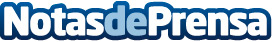 Carmín, volantes y lunares...Empieza la Feria de AbrilSe aproxima la Feria de Abril y como anuncio de ello, los escaparates de los comercios de moda flamenca y las calles de Sevilla se llenan de flores, lunares y volantes, elementos tradicionales de los vestidos de gitana. Datos de contacto:MkpNota de prensa publicada en: https://www.notasdeprensa.es/carmin-volantes-y-lunares-empieza-la-feria-de_1 Categorias: Moda Sociedad Andalucia Eventos http://www.notasdeprensa.es